   Technické služby města Pelhřimova,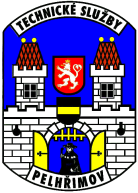 	     příspěvková organizace,	     Myslotínská 1740, 393 01 Pelhřimov	     IČO : 49056689     DIČ:CZ49056689	     Tel.565323138	Fax:565325638     E-mail:  @tspe.cz	 	    		     Bankovní spojení :    SERVIS-CENTRUM CZ s.r.o. 
Strojírenská 2298
Brandýs nad Labem
250 01IČO: 61683787
DIČ: CZ61683787O B J E D N Á V K A   č.  2019 – OH - 330 - HUObjednávám u Vás tímto opravu na zametacím voze zn. RAVO spz: T02 2072Cena: Dle skutečných prací (Cena dílů do 50 000kč)Termín opravy: Listopad.2019 	 Platba: FakturouDodavatelská faktura musí obsahovat uvedené nebo významově totožné znění:„Vystavitel daňového dokladu čestně prohlašuje, že není v insolvenčním ani obdobném řízení, a že se zavazuje zde vyčíslenou DPH uhradit včas a řádně příslušnému správci daně.“V Pelhřimově dne 24.10.2019		     	Zpracoval:       xxxxx 							       		Technický pracovník							Schválil:	xxxxx 									Vedoucí provozu									Ing. Licehammerová Pavla                            									Ředitelka TSmPFrom: xxxxx [mailto:servis@servis-centrum.cz] 
Sent: Friday, November 1, 2019 3:24 PM
To: 
Subject: RE: Potvrzení objednávekDobrý den pane xxxxV příloze posílám potvrzení objednávek.Dodací termín kartáčů bude delší z důvodů zajištění agresivního kartáče.S pozdravemxxxxx
servisní technik

SERVIS-CENTRUM CZ s. r. o.  
Strojírenská 2298
250 01 Brandýs nad Labem
